Universo de votantes: 646  
Total de votos: 460    
Porcentagem : 71,2%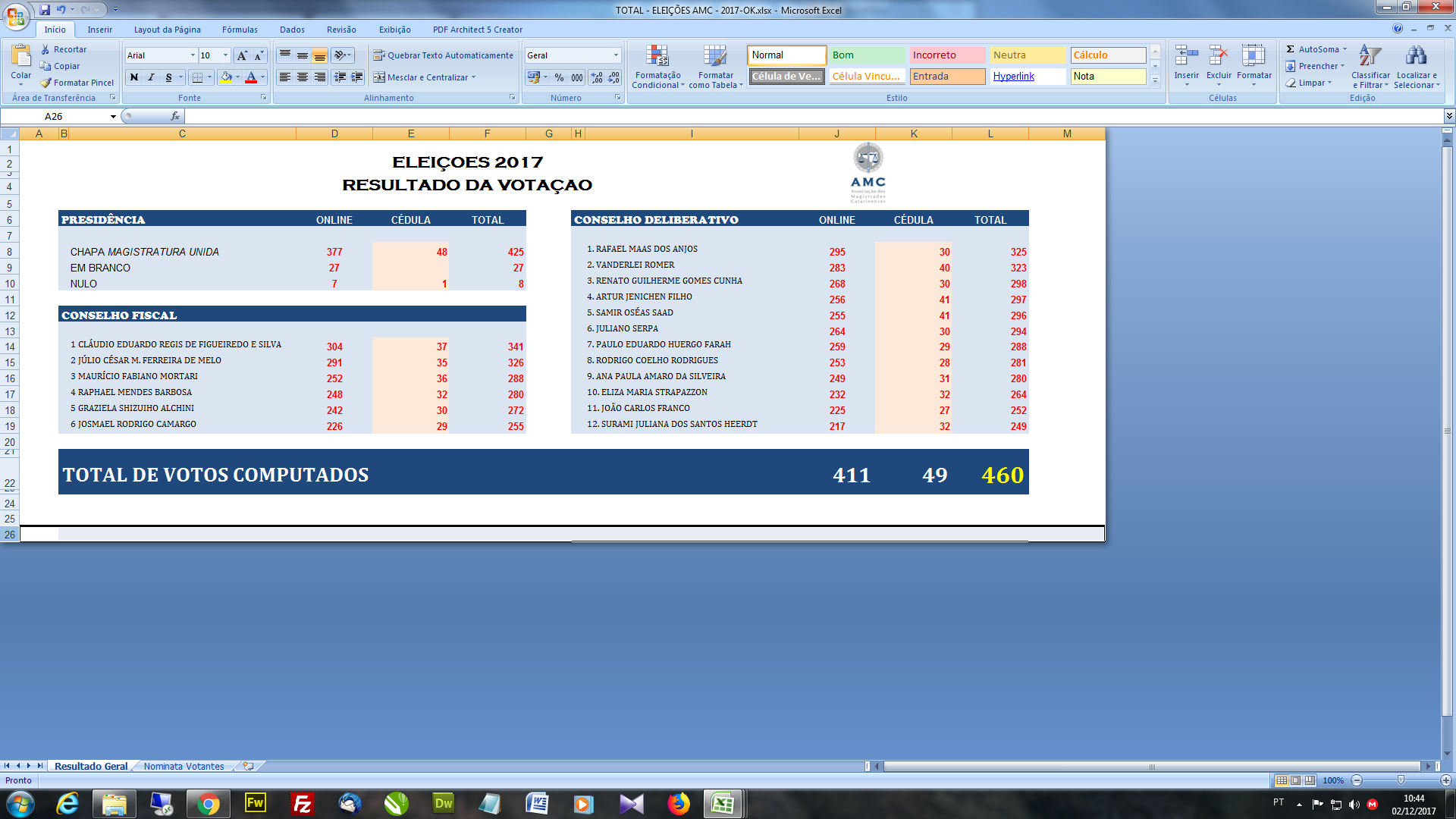 